Автоматизация выгрузки уведомлений по графику отпусков: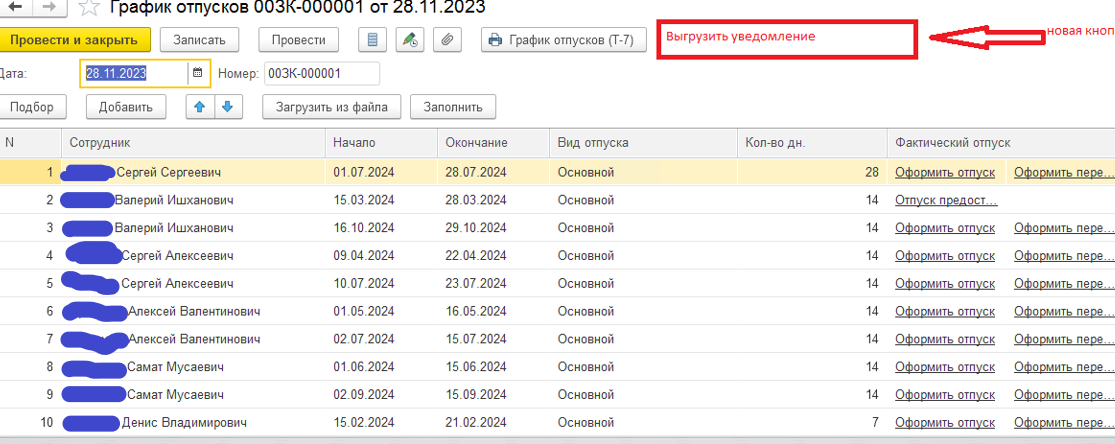 По новой кнопке должно выходить окно с параметрами выгрузки. Уведомление из ЗУП должно выгружаться в документ PDF!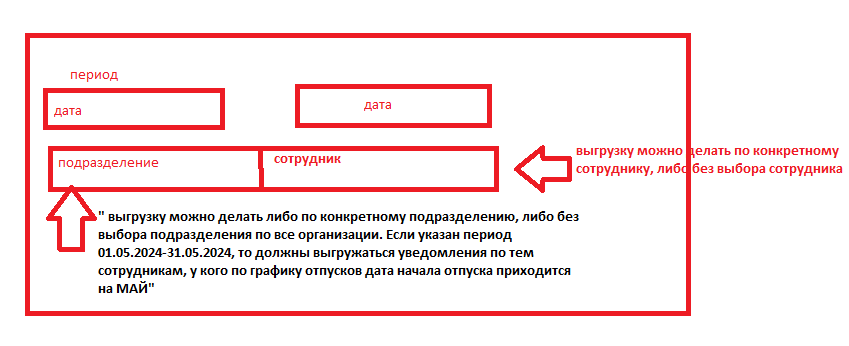 